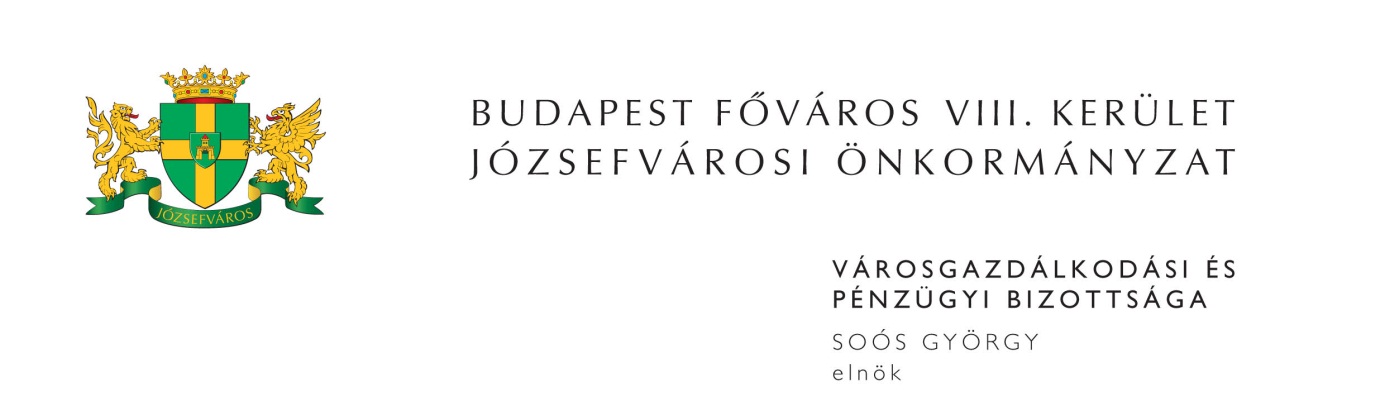 M E G H Í V ÓBudapest Józsefvárosi Önkormányzat Városgazdálkodási és Pénzügyi Bizottsága2017. évi 24. rendes ülését2017. augusztus 28-án (hétfő) 1300 órárahívom össze.A Városgazdálkodási és Pénzügyi Bizottság ülését a Józsefvárosi Polgármesteri HivatalIII. 300-as termében (Budapest VIII. kerület, Baross u. 63-67.) tartja.Napirend1. Gazdálkodási ÜgyosztályElőterjesztő: dr. Hencz Adrienn - ügyosztályvezető(írásbeli előterjesztés)Javaslat közterület-használati kérelmek elbírálására Tulajdonosi hozzájárulás a Budapest VIII. kerület, Illés utca 36. számú ingatlan előtti járdarész átépítéséhez Tulajdonosi hozzájárulás Budapest VIII. kerület, Mindszenty József tér közvilágításának kialakításáhozJavaslat a Józsefvárosi Gazdálkodási Központ Zrt.-vel kapcsolatos döntések meghozatalára (PÓTKÉZBESÍTÉS)2. Józsefvárosi Gazdálkodási Központ Zrt.Előterjesztő: Bozsik István Péter - vagyongazdálkodási igazgató(írásbeli előterjesztés)PILÓTA Vendéglátóipari Bt. bérbevételi kérelme a Budapest VIII. kerület, Fecske u. 18. szám alatti üres, önkormányzati tulajdonú, nem lakás céljára szolgáló helyiség bérbeadása vonatkozásában Javaslat gépkocsi-beálló bérbeadására Javaslat a Budapest VIII. kerület, II. János Pál pápa tér 11. szám alatti önkormányzati tulajdonú, üres, nem lakás céljára szolgáló helyiség bérbeadására vonatkozó nyilvános, egyfordulós pályázat kiírására (PÓTKÉZBESÍTÉS)Javaslat a Budapest VIII. kerület, József krt. 18. (Bacsó Béla utca felőli bejárat) szám alatti önkormányzati tulajdonú, üres, nem lakás céljára szolgáló helyiség bérbeadására vonatkozó nyilvános, egyfordulós pályázat kiírásáraJavaslat a Budapest VIII. kerület, József u. 47. szám alatti gépkocsi-beálló tekintetében érkezett kérelem elbírálására T. G. magánszemély bérbevételi kérelme a Budapest VIII. kerület, Tömő u. 32-38. szám alatti üres, önkormányzati tulajdonú, nem lakás céljára szolgáló helyiség vonatkozásában A Budapest VIII. kerület, Corvin köz 4. szám alatti, földszinti és pinceszinti, határozott időre szóló bérleti joggal terhelt helyiség elidegenítése Lakás elidegenítésével kapcsolatos vételár és eladási ajánlat jóváhagyása – Budapest VIII. kerület, Stróbl Alajos utca …………………….. Javaslat üres lakás és nem lakás céljára szolgáló helyiségek, valamint telkek árverés útján történő elidegenítésére (PÓTKÉZBESÍTÉS)Javaslat öt darab, közszolgálati célra kijelölt lakás bérbeadására3. Egyéb előterjesztések(írásbeli előterjesztés)Javaslat a Településképi Arculati Kézikönyvre és a Településkép védelméről szóló rendelet tervezettel összefüggésben érkezett vélemények elfogadására (PÓTKÉZBESÍTÉS) Előterjesztő: Iványi Gyöngyvér - főépítész, Városépítészeti Iroda vezetője4. Zárt ülés keretében tárgyalandó előterjesztések(írásbeli előterjesztés)Javaslat a Budapest VIII. kerület, Villám u. ……………….. szám alatti bérlemény lakáscserével vegyes adásvételi szerződésének jóváhagyásáraElőterjesztő: Bozsik István Péter - Józsefvárosi Gazdálkodási Központ Zrt. vagyongazdálkodási igazgatójaMegjelenésére feltétlenül számítok. Amennyiben az ülésen nem tud részt venni, kérem, azt írásban (levélben, elektronikus levélben) jelezni szíveskedjen Soós György bizottsági elnöknek legkésőbb 2017. augusztus 28-án az ülés kezdetéig. Budapest, 2017. augusztus 23.	Soós György s.k.	elnök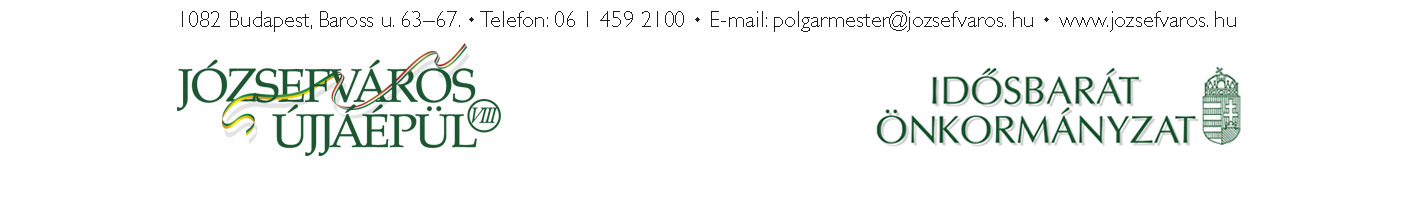 2